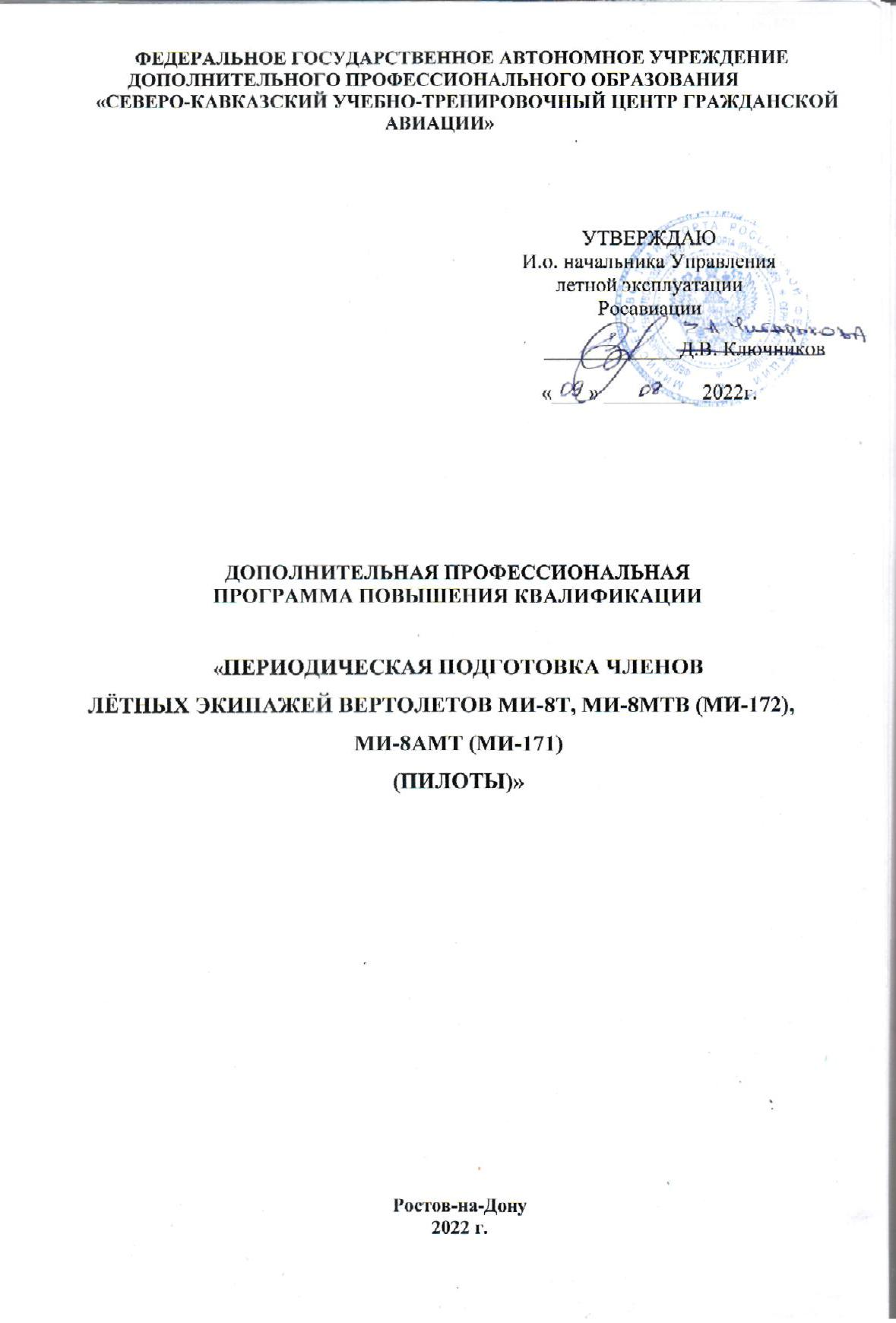 	Глава 2. ПОДГОТОВКА РАБОТНИКА ДЛЯ ВЫПОЛНЕНИЯ ВОЗЛОЖЕННЫХНА НЕГО ОБЯЗАННОСТЕЙ2.1. Вид подготовкиДанная программа предусматривает наземную подготовку членов летных экипажей вертолета Ми-8 и его модификаций и практическую подготовку по Модулю 6 «Аварийно-спасательная подготовка экипажей вертолета Ми-8 и его модификаций при вынужденной посадке на сушу».2.2.Продолжительность подготовки:Режим занятий - 6 учебных дней в неделю в соответствии с расписанием занятий.Продолжительность учебного часа – 45 минут.Максимальная продолжительность учебного дня - 8 учебных часов. Указанный режим занятий применяется, в том числе и при обучении с применением дистанционных образовательных технологий.2.3.Периодичность подготовкиПериодичность подготовки в соответствии с требованиями п.5.84 федеральных авиационных правил «Подготовка и выполнение полётов в гражданской авиации Российской Федерации(ФАП-128)», утвержденных Приказом Минтранса Российской Федерации от 31.07.2009 № 128 и приказа Росавиации от 19.03.2018 № 210-П.2.4. Этапы подготовки:Данная Программа предусматривает теоретическую (наземную)подготовку по всем модулям программы и практическую подготовку по Модулю 6 «Аварийно-спасательная подготовка членов экипажей вертолета Ми-8 и его модификаций при вынужденной посадке на сушу». Тренажерная и летная подготовка в рамках настоящей программы не осуществляется.2.5. Тематическое содержание этапов подготовкиВ рамках этапов теоретической (наземной) и практической подготовки изучению подлежат следующие дисциплины и темы:Модуль 1. «Периодическая наземная подготовка пилотов вертолета Ми-8 и его модификаций (общие дисциплины)»Выполнение полетов в особых условиях.Выполнение полетов в условиях сдвига ветра.Теоретическая подготовка к выполнению маневров и действий при срабатывании систем предупреждения о близости земли.Воздушная навигация.Авиационная метеорология.Воздушное законодательство.Модуль 2. «Периодическая наземная подготовка пилотов вертолета Ми-8Т»Определение летных характеристик вертолета Ми-8Т (практическая аэродинамика).Конструкция и летная эксплуатация вертолета Ми-8Т.Конструкция и летная эксплуатация двигателя ТВ2-117А(АГ).Электро-, приборное и радиооборудование вертолета Ми-8Ти его летная эксплуатация.Модуль 3. «Периодическая наземная подготовка пилотов вертолета Ми-8МТВ(Ми-172)»Определение летных характеристик вертолета Ми-8МТВ (Ми-172)(практическая аэродинамика).Конструкция и летная эксплуатация вертолета Ми-8МТВ(Ми-172).Конструкция и летная эксплуатация двигателя ТВ3-117ВМ(ВМА).Электро-, приборное и радиооборудование вертолета Ми-8МТВ(Ми-172) и его летная эксплуатация.Модуль 4. «Периодическая наземная подготовка пилотов вертолетаМи-8АМТ(Ми-171)»Определение летных характеристик вертолета Ми-8АМТ (Ми-171) (практическая аэродинамика) Конструкция и летная эксплуатация вертолета Ми-8АМТ(Ми-171).Конструкция и летная эксплуатация двигателя ТВ3-117ВМ(ВМА).Электро-, приборное и радиооборудование вертолета Ми-8АМТ(Ми-171) и его летная эксплуатация.Модуль 5. «Периодическая наземная подготовка пилотов вертолетовМи-8МТВ(Ми-172), Ми-8АМТ (Ми-171)»«Определение летных характеристик вертолетовМи-8МТВ(Ми-172), Ми-8АМТ(Ми-171) (практическая аэродинамика)»Конструкция и летная эксплуатация вертолетов Ми-8МТВ (Ми-172), Ми-8АМТ (Ми-171).Конструкция и летная эксплуатация двигателя ТВ3-117ВМ (ВМА).Электро-, приборное и радиооборудование вертолетов Ми-8МТВ (Ми-172), Ми-8АМТ (Ми-171) и его летная эксплуатация.Модуль 6. «Аварийно-спасательная подготовка экипажей вертолета Ми-8 и его модификаций при вынужденной посадке на сушу»Входное тестированиеАнализ материалов расследования авиационных происшествий в ГА за последний год. Разбор характерных авиационных происшествий.3.   Применение аварийно-спасательного оборудования:- применение средств противопожарной защиты;- применение кислородного оборудования;- открывание аварийных выходов:- аварийные средства радиосвязи;- комплексный тренаж по действиям при аварийной посадке.Модуль 7. «Подготовка КВС к полётам с правого пилотского сидения»Требования РЛЭ вертолета Ми-8 по подготовке и выполнению полетов с рабочего места второго пилота.Инструкция по взаимодействию и технология работы экипажа вертолета Ми-8.Модуль 8. «Выполнение нормальных процедур выполнения полетов и действия в аварийных ситуациях на ВС Ми-8Т»Подготовка к полету. Нормальные процедуры выполнения полетов.Действия экипажа в аварийных ситуациях.Модуль 9. «Выполнение нормальных процедур выполнения полетов и действия в аварийных ситуациях на ВС Ми-8МТВ (Ми-172)»1.Подготовка к полету. Нормальные процедуры выполнения полетов.2. Действия экипажа в аварийных ситуациях.Модуль 10. «Выполнение нормальных процедур выполнения полетов и действия в аварийных ситуациях на ВС Ми-8АМТ (Ми-171)»1.Подготовка к полету. Нормальные процедуры выполнения полетов.2.Действия экипажа в аварийных ситуациях.Модуль 11. «Теоретическая подготовка по выводу воздушного судна из сложного пространственного положения, предсрывных режимов, режима сваливания»Понятие и классификация сложного пространственного положения. Предсрывные режимы. Вывод вертолета из сложного пространственного положения.2.6 Образцы документов, выдаваемых по результатам итогового контроля знаний, навыков (умений)Результаты итогового контроля знаний фиксируются в экзаменационной ведомости и классном журнале. Образцы документов, выдаваемых слушателям по результатам итогового контроля знаний, навыков (умений) представлены в Приложениях № 2 - № 5.Глава 3. ТЕМАТИКА ПЕРИОДИЧЕСКОЙ НАЗЕМНОЙ ПОДГОТОВКИМодуль 1. «Периодическая наземная подготовка пилотов вертолета Ми-8 и его модификаций (общие дисциплины)»Примечание: Самостоятельная подготовка проводится в индивидуальном порядке с использованием методической и учебной литературы, технических средств обучения ФГАУ ДПО «Северо-Кавказский УТЦ ГА» вне учебного времени.  Время самостоятельной подготовки не входит в общее время, предусмотренное тематическим планом Программы.Модуль 2. «Периодическая наземная подготовка пилотов вертолета Ми-8Т»Модуль 3. «Периодическая наземная подготовка пилотов вертолетаМи-8МТВ(Ми-172)»Модуль 4. «Периодическая наземная подготовка пилотов вертолетаМи-8АМТ(Ми-171)»Модуль 5. «Периодическая наземная подготовка пилотов вертолетовМи-8МТВ(Ми-172), Ми-8АМТ (Ми-171)»Модуль 6. «Аварийно-спасательная подготовка экипажей вертолета Ми-8 и его модификаций при вынужденной посадке на сушу»Тематический план модуляФорма проведения занятий: лекции, практическая подготовка (очная форма). Итоговый контроль знаний: дифференцированный зачет.Модуль 7. «Подготовка КВС к полётам с правого пилотского сидения»Тематический план модуляФорма проведения занятий: лекции (очная форма с применением дистанционных образовательных технологий), самостоятельная подготовка.Итоговый контроль знаний: экзамен.Модуль 8. «Выполнение нормальных процедур выполнения полетов и действия в аварийных ситуациях на ВС Ми-8Т»Тематический план модуляФорма проведения занятий: лекции (очная форма с применением дистанционных образовательных технологий), самостоятельная подготовка. Итоговый контроль знаний: экзамен.Модуль 9. «Выполнение нормальных процедур выполнения полетов и действия в аварийных ситуациях на ВС Ми-8МТВ (Ми-172)»Тематический план модуляФорма проведения занятий: лекции (очная форма с применением дистанционных образовательных технологий), самостоятельная подготовка. Итоговый контроль знаний: экзамен.Модуль 10. «Выполнение нормальных процедур выполнения полетов и действия в аварийных ситуациях на ВС Ми-8АМТ (Ми-171)»Тематический план модуляФорма проведения занятий: лекции (очная форма с применением дистанционных образовательных технологий), самостоятельная подготовка. Итоговый контроль знаний: экзамен.Модуль 11. «Теоретическая подготовка по выводу воздушного судна из сложного пространственного положения, предсрывных режимов, режима сваливания»Форма проведения занятий: лекции (очная форма с применением дистанционных образовательных технологий), самостоятельная подготовка. Итоговый контроль знаний: зачет.Модуль 1.«Периодическая наземная подготовка пилотов вертолетаМи-8 и его модификаций (общие дисциплины)»18 часа (академ.)Модуль 2. «Периодическая наземная подготовка пилотов вертолета Ми-8Т»16 часов (академ.)Модуль 3. «Периодическая наземная подготовка пилотов вертолета Ми-8МТВ(Ми-172)»16 часов (академ.)Модуль 4. «Периодическая наземная подготовка пилотов вертолета Ми-8АМТ(Ми-171)» 16 часов (академ.)Модуль 5. «Периодическая наземная подготовка пилотов вертолетов Ми-8МТВ(Ми-172), Ми-8АМТ (Ми-171)»      16 час (академ.)Модуль 6. «Аварийно-спасательная подготовка экипажей вертолета Ми-8 и его модификаций при вынужденной посадке на сушу»8 часов (академ.)Модуль 7. «Подготовка КВС к полётам с правого пилотского сидения» (если выполнение таких полетов предусмотренов РПП эксплуатанта - по отдельной заявке)4 часа (академ)Модуль 8. «Выполнение нормальных процедур выполнения полетов и действия в аварийных ситуациях на ВС Ми-8Т» 4 часа (академ).Модуль 9. «Выполнение нормальных процедур выполнения полетов и действия в аварийных ситуациях на ВСМи-8МТВ(Ми-172)»4 часа (академ).Модуль 10. «Выполнение нормальных процедур выполнения полетов и действия в аварийных ситуациях на ВС Ми-8АМТ (Ми-171)» 4 часа (академ).Модуль 11. «Теоретическая подготовка по выводу воздушного судна из сложного пространственного положения, предсрывных режимов, режима сваливания»2 часа (академ). Модули 1-5. Периодическая наземная подготовка пилотов вертолета Ми-8Т, Ми-8МТВ (Ми-172), Ми-8АМТ (Ми-171)не реже одного раза в течение последовательных 12 месяцев Модуль 6. «Аварийно-спасательная подготовка экипажей вертолета Ми-8 и его модификаций при вынужденной посадке на сушу»не реже одного раза в течение последовательных 12 месяцев Модуль 7. «Подготовка КВС к полётам с правого пилотского сидения»не реже одного раза в течение последовательных 12 месяцев Модуль 8. «Выполнение нормальных процедур выполнения полетов и действия в аварийных ситуациях на ВС Ми-8Т»Модуль 9. «Выполнение нормальных процедур выполнения полетов и действия в аварийных ситуациях на ВС Ми-8МТВ (Ми-172)»Модуль 10. «Выполнение нормальных процедур выполнения полетов и действия в аварийных ситуациях на ВС Ми-8АМТ (Ми-171)»не реже одного раза в течение последовательных 7 месяцевМодуль 11. «Теоретическая подготовка по выводу воздушного судна из сложного пространственного положения, предсрывных режимов, режима сваливания»не реже одного раза в течение последовательных 12 месяцев №п/пНаименование учебных дисциплинКоличество часов(очная, ДОТ)Количество часов(очная, ДОТ)Количество часов(очная, ДОТ)№п/пНаименование учебных дисциплинВсего часЛекции, (очная, ДОТ), часФормаконтроля, час1.Выполнение полетов в особых условиях21Экзамен 12.Выполнение полетов в условиях сдвига ветра21Экзамен 13.Теоретическая подготовка к выполнению маневров и действий при срабатывании систем предупреждения о близости земли21Экзамен 14.Воздушная навигация44Зачет5.Авиационная метеорология44Зачет6.Воздушное законодательство44ЗачетИтого:18153№ п/пНаименование учебных дисциплинКоличество часовКоличество часовКоличество часов№ п/пНаименование учебных дисциплинВсегочасЛекциичас(ДОТ)Форма контроля, час.1.Определение летных характеристик вертолета Ми-8Т (практическая аэродинамика)32Экзамен 12.Конструкция и летная эксплуатация вертолета Ми-8Т43Экзамен13.Конструкция и летная эксплуатация двигателяТВ2-117А(АГ)43Экзамен14.Электро-, приборное и радиооборудование вертолета Ми-8Т и его летная эксплуатация54Экзамен1Итого:16124№п/пНаименование учебных дисциплинКоличество часовКоличество часовКоличество часов№п/пНаименование учебных дисциплинВсегочасЛекцииЧас(ДОТ)Форма контроля/ час.1.Определение летных характеристик вертолета Ми-8МТВ (Ми-172) (практическая аэродинамика)32Экзамен12.Конструкция и летная эксплуатация вертолета Ми-8МТВ(Ми-172)43Экзамен13.Конструкция и летная эксплуатация двигателя ТВ3-117ВМ(ВМА)43Экзамен14.Электро-, приборное и радиооборудование вертолета Ми-8МТВ(Ми-172) и его летная эксплуатации54Экзамен1Итого:16124№ п/пНаименование учебных дисциплинКоличество часовКоличество часовКоличество часов№ п/пНаименование учебных дисциплинВсегочасЛекциичас(ДОТ)Форма контроля, час.1.Определение летных характеристик вертолета Ми-8АМТ (Ми-171) (практическая аэродинамика)32Экзамен/12.Конструкция и летная эксплуатация вертолета Ми-8АМТ(Ми-171)43Экзамен/13.Конструкция и летная эксплуатация двигателя ТВ3-117ВМ (ВМА)43Экзамен/14.Электро-, приборное и радиооборудование вертолетаМи-8АМТ(Ми-171) и его летная эксплуатация54Экзамен/1Итого:16124№ п/пНаименование учебных дисциплинКоличество часовКоличество часовКоличество часов№ п/пНаименование учебных дисциплинВсегочасЛекцииЧас(ДОТ)Форма контроля, час.1.Определение летных характеристик вертолетов Ми-8МТВ (Ми-172), Ми-8АМТ (Ми-171)  (практическая аэродинамика)32Экзамен12.Конструкция и летная эксплуатация вертолетов Ми-8МТВ(Ми-172), Ми-8 АМТ (Ми-171)43Экзамен13.Конструкция и летная эксплуатация двигателя ТВ3-117ВМ(ВМА)43Экзамен1 4.Электро-, приборное и радиооборудование вертолетовМи-8МТВ(Ми-172), Ми-8АМТ(Ми-171) и его летная эксплуатация54Экзамен1Итого:16124№ п/пНаименование темНаименование темВсего, часовЛекции,(очная форма) час.Практич.подготовка, час.Форма контроля1.1.Входное тестирование0,50,5-Диффер. зачет2.2.Анализ материалов расследования авиационных происшествий в ГА за последний год. Разбор характерных авиационных происшествий0,50,5-Промеж. контроль3.3.Применение аварийно-спасательного оборудования (выполнение тренажей в объеме задания на тренировку):716Промеж. контроль3.1.3.1.Упражнение. 1. Применение средств противопожарной защиты1Промеж. контроль3.2.3.2.Упражнение 2. Применение кислородного оборудования1Промеж. контроль3.3.3.3.Упражнение 3. Открывание аварийных выходов1Промеж. контроль3.4.3.4.Упражнение 4. Аварийные средства радиосвязи1Промеж. контроль3.5.3.5.Упражнение 5. Комплексный тренаж по действиям при аварийной посадке2Промеж. контроль4.4.Итоговый контрольДиффер. зачетИтого:826№ п/пНаименование темВсегочасовЛекции,час(очная, ДОТ)Формаконтроля1.Требования РЛЭ вертолета Ми-8 по подготовке и выполнению полетов с рабочего места второго пилота22Промеж.контроль2.Инструкция по взаимодействию и технология работы экипажа вертолета Ми-811Промеж.контроль3.Итоговый контроль1-ЭкзаменИтого:431№ п\пНаименование темВсегочасовЛекции(ДОТ)ЧасФормаконтроля1.Подготовка к полету. Нормальные процедуры выполнения полетов11Промежконтроль2.Действия экипажа в аварийных ситуациях22Промежконтроль3.Итоговый контроль1-ЭкзаменИтого:431№ п\пНаименование темВсегочасовЛекции(ДОТ)ЧасФормаконтроля1.Подготовка к полету. Нормальные процедуры выполнения полетов11Промежконтроль2.Действия экипажа в аварийных ситуациях22Промежконтроль3.Итоговый контроль1-ЭкзаменИтого:431№ п\пНаименование темВсегочасовЛекции(ДОТ)ЧасФормаконтроля1.Подготовка к полету. Нормальные процедуры выполнения полетов11Промежконтроль2.Действия экипажа в аварийных ситуациях22Промежконтроль3.Итоговый контроль1-ЭкзаменИтого:431№ п/пНаименование темКоличество часов(очная, ДОТ)Количество часов(очная, ДОТ)Количество часов(очная, ДОТ)№ п/пНаименование темВсегочасЛекции(очная, ДОТ)часФорма контроля час1.Понятие и классификация сложного пространственного положения. Предсрывные режимы. Вывод вертолета из сложного пространственного положения 22Промежконтроль2.Итоговый контрольЗачетИтого по дисциплине:22